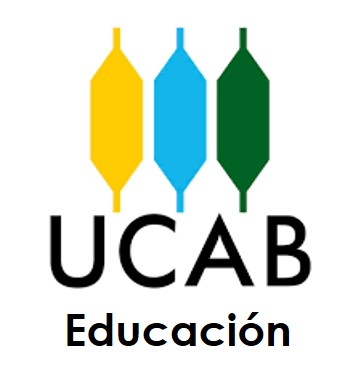 SERVICIO COMUNITARIONombre del Proyecto: Nombre del Proyecto: Nombre del Proyecto: Nombre:C.I:Telf.:Carrera:Correo:Correo:NFechaActividadNº deHorasFirma y sello12345678910111213141516171819202122